PRIMORSKO-GORANSKA ŽUPANIJA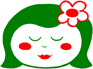 DJEČJI VRTIĆ »SNJEGULJICA«Bože Starca Jurićeva 58                                                                      51 000 RIJEKA                                                                            Tel. 639-668; 639-696                                                                                                           KLASA: 601-02/20-01/13-02                URBROJ: 2170/01-54-09/37 .Upravno vijeće, na sjednici održanoj dana 31.08.2022. utvrdilo je temeljem članka 19. Statuta Dječjeg vrtića ,,Snjeguljica¨:GODIŠNJEIZVJEŠĆEO REALIZACIJI GODIŠNJEG PLANA I PROGRAMAZA PEDAGOŠKU GODINU 2021./2022.Rijeka, kolovoz 2022.SADRŽAJ:1. USTROJSTVO RADADječji vrtić „Snjeguljica“ ima sjedište u Rijeci, na adresi Bože Starca Jurićeva 58, a odgojno-obrazovnu djelatnost ostvaruje u dva objekta. DV „Snjeguljica“ je matični vrtić s ustrojenom jednom mješovitom odgojnom skupinom u kojoj je bilo upisano dvadesetero djece. Podružnicadječjeg vrtića „Sedam patuljaka“, smještena je na adresi Bože Starca Jurićeva 52. U podružnici Vrtića je ustrojena jedna mješovita odgojna skupina u kojoj je bilo početkom pedagoške godine upisano upisano  dvadeset i dvoje djece te je na kraju pedagoške godine broj djece smanjen na dvadeseteo djece. Trideset i jedno dijete je  imalo je prijavljeno prebivalište u gradu Rijeci, dok je devetero djece  imalo prijavljena prebivališta na području drugih općina.Pedagoška godina 2021./2022. trajala je od 1. rujna 2021. do 31. kolovoza 2022. godine. Vrtić je  bazično radio unutar petodnevnog radnog tjedna (od ponedjeljka do petka od 06:30-16:30 sati) što je usklađeno s trenutnim potrebama roditelja, no radno vrijeme se tijekom godine usklađivalo s njihovim potrebama. STRUKTURA I POPIS DJELATNIKA PREMA RADNIM MJESTIMAStruktura radnog vremena odgajatelja U četrdesetsatnom radnom tjednu, radno vrijeme je raspodijeljeno na pet radnih dana u tjednu.Broj radnih dana u pedagoškoj godini 2021./2022.: 253Broj dana godišnjihodmora: sukladno ZOR-uBroj dana za obračun sati rada odgajatelja (do 31.07.): (231 x 8 h = 1848 h) Broj tjedana za obračun sati rada odgajatelja (do 31. srpnja): 48Broj sati rada dnevno: 8 Broj sati rada tjedno: 40 Dnevni raspored rada odgajatelja: 6 sati – neposrednog boravka u Vrtiću (5,5 sata neposrednog rada s djecom + 0,5 sata dnevnog odmora) 1,3 sati - dnevne pripreme za rad i dnevna zapažanja (koji se djelomično provode u Vrtiću, a djelomično izvan njega, prema procjeni odgajatelja) 0,7 sati - ostali poslovi (djelomično u Vrtiću, a djelomično na drugim mjestima, također prema procjeni odgajatelja, a u dogovoru s ravnateljicom) Godišnji raspored rada odgajatelja do 31. srpnja: 1. Neposredni rad (sa stankom) 6 h x 231 dana = 1386 sati 2. Dnevna priprema 1,3 h x 231  = 300.3 sati 3. Ostali poslovi 0,7 h x 231 = 161.7 sati ukupno: 1848 sati Raspored ostalih poslova: 3.1. tjedno,tromjesečno i godišnje planiranje i valorizacija rada (47 x 30 min. + 4 x 3 sati + 1 x 2 sat +1 x 6 sati) - 43.5 sati 3.2. stručno usavršavanje - 50 sati 3.3. suradnja s roditeljima - 50 sati 3.4. uređenje prostora na početku,tijekom i na kraju pedagoške godine –13.3 sati Ukupno: 156.8 satiGodišnji odmor odgajateljice su koristile tijekom ljetnih mjeseci (srpnja i kolovoza). Dio obveze odgajateljice su ostvarile u neposrednom radu s djecom tijekom srpnja i kolovoza, dok su drugi dio obaveza ostvarile kroz ostale poslove tijekom pedagoške godine koje su se unaprijed dogovorile s ravnateljicom. Odgajateljice su do 30. listopada 2021.  izvijestile ravnateljicu Vrtića o želji korištenja dijela godišnjeg odmora za vrijeme zimskih ili proljetnih praznika ili u nekom drugom periodu.Odgajateljice su u (10)-satnom programu radile u dvije smjene tako da su u prosjeku u neposrednom radu s djecom radile šest sati dnevno u sljedećim smjenama: I - od 6.30 do 12:30 sati II - od 10:30 do 16:30 satiU situacijama kada odgojno-obrazovni proces zahtijeva prisustvo oba odgajatelja u skupini i mimo dnevnog rasporeda smjenskog rada odgajatelja, odgajateljice su u dogovoru s ravnateljicom, produljile ili skratile svoj dnevni neposredni rad s djecom.POSLOVI SPREMAČICESpremačica je tijekom pedagoške godine obavljala predviđene poslove opisane u godišnjem planu - svakodnevno obavlja poslove čišćenja i higijene prostorija u kojima borave djeca, hodnika i ostalih prostorija u objektu, čišćenje namještaja i premazivanje zaštitnim sredstvima, pranje i dezinficiranje sanitarnih čvorova, o izvršenoj dezinfekciji vodi evidenciju, svakodnevno čišćenje tepiha i prostirača te jednom mjesečno iznošenje i provjetravanje, redovito čišćenje okoliša objekata: posebno ulaze u vrtić,igrališta, stepeništa, terase i dr., prema potrebi čišćenje vrata, prozora, lustera, zavjesa, prostora za otpad i sl., dezinfekcija kanti za otpad, poslovi održavanja čistoće objekata, opreme i sredstva za rad Vrtića, pranje i glačanje dječjeg posteljnog rublje, vodi brigu o održavanju vanjskih i unutarnjih prostora Vrtića, brine o zatvaranju prozora i vrata po završetku radnog vremena, obavezno se pridržava uputa za zaštitu na radu i koristi propisana zaštitna sredstva, pravilno rukuje sredstvima za rad/posebno aparatima i odgovara za njihov rad.2. MATERIJALNI UVJETI RADAU okviru trenutnih materijalnih mogućnosti i potreba, trudili smo se osigurati bogato i poticajno materijalno okružje kao preduvjet optimalnih uvjeta za rad i život djece i djelatnika. Početkom godine prikupili smo potrebe za potrošnim materijalom, a nakon toga izvršili nabavu. Likovni i didaktički neoblikovani materijal osigurali smo u potrebnim količinama, i to prema stupnju uporabe i potrošnje, a isto tako i potreban uredski materijal.  Prostori su se i ove pedagoške godine, sukladno interesu djece, nadopunjavali materijalima koji su djeci ponudili mogućnost zadovoljavanja dječje radoznalosti, eksperimentiranja i izražavanja. Odgajatelji su redovito, prema promatranju interesa djece i u suradnji s djecom, nudili  pedagoški neoblikovani materijal kako bi pružili podršku za zajedničko učenje, istraživanje te psiho-socijalni razvoj djeteta uz posebnu pozornost na razvoju kritičkog mišljenja. U skladu s našom misijom koja stoji u Kurikulu ustanove nastojali smo sve vrste materijala oporabiti koristeći ih na vanjskom, ali i unutarnjem prostoru te na isto potaknuti roditelje i lokalnu zajednicu. Cijela oprema bila je i nadopunjena materijalima koji su omogućili realizaciju projekta  PROMEHS. Nabavili smo psihologijske testove za rad s djecom koja iduće godine polaze u školu. Centar čitanja i pisanja obogatili smo novim didaktičkim materijalom. Dopunili smo kutić slikovnica novim slikovnicama.  Tijekom godine održavali smo unutarnji i vanjski prostor: oličili smo drvenarije.Tijekom ove pedagoške godine oplemenili smo novim namještajem unutarnjih prostora matičnog objekta,odnosno elementima namještaja koji su u funkciji oformljivanja različitih mogućnosti za igre i aktivnosti djece. I dalje smo nastojali realizirati fleksibilnu izmjenu centara na vanjskom prostoru restrukturiranjem prijenosnih elemenata. Tijekom godine smo dopunili stručnu literaturu i pedagoške periodike prema ponudi na tržištu.Sobe dnevnih boravaka su organizirane na osnovi centara:centar za obiteljske igrecentar za likovne aktivnosticentar za didaktičko-manipulativne aktivnosticentar građenjaglazbeni centarcentar početnog čitanja i pisanjavjerski centaristraživački centar„Pčelice u vrtiću“„PROMEHS“Tijekom ove pedagoške godine dobili smo odobrenje za početak rada  podružnice pod nazivom “Pčelica Ančica” na području općine Viškovo za jednu mješovitu skupinu, što je zahtjevalo opremanje novim namještajem unutarnji prostor, odnosno nabavu osnovne opreme. Prostor smo podijeliti tako da svaka soba bude nosioc jednog ili više centara slične izričajne artikulacije s ciljem usklađenosti materijalne dimenzije s potrebama djeteta, ali i s vremenskom dimenzijom koja prati fleksibilnost individualnih i grupnih odgojno-obrazovnih procesa. I dalje smo nastojati realizirati fleksibilnu izmjenu centara na vanjskom prostoru restrukturiranjem prijenosnih elemenata. Vanjski prostori su također organizirani na bazi centara: pješčanik, centar mirnih igara, centar za igre penjanja i provlačenja, kućice, a omogućili su se i pojedini prijenosni elementi iz unutarnjeg okruženja. Na vanjskom prostoru novootvorene podružnice nabavili smo penjalice u obliku košnica, a i kompletni vizualni doživljaj vanjskog prostora osmišljen je u skladu sa projektnom temom „Pčelice u vrtiću“. Tijekom pedagoške godine proveli smo tekuće održavanje unutarnjeg i vanjskog prostora (ličenje svih prostora vrtića i drvenarije, bojanje površina na vanjskom prostoru…). 3. NJEGA I SKRB ZA TJELESNI RAST I RAZVOJ DJECEPrioritet naše ustanove je pravilna njega i skrb za neometan psihofizički rast i razvoj svakog pojedinog djeteta.Glavne zadaće kojima smo se tijekom ove pedagoške godine posvetili su:zadržavanje dobre razine zdravstvene zaštite djecesenzibilizacija djece, roditelja i svih drugih sudionika odgojno-obrazovnog procesa za zdravi način življenjapromicanje nove spoznaje o važnosti pravilne prehrane praćenje, detekcija i tretiranje potencijalnih i aktualnih zdravstvenih problema (npr. nutritivne alergije i sl.)Pri upisu djeteta u Dječji vrtić tražili smo liječničku potvrdu kao dio obvezne dokumentacije. Na početku, u sredini i na kraju pedagoške godine odgajatelji su sakupljali podatke o dječjem psiho-fizičkom i motoričkom razvoju. Vršili smo antropometrijska mjerenja za svu djecu na početku i na kraju godine. Zabilježili smo sva odstupanja, poduzimali odgovarajuće mjere i korake u suradnji s roditeljima (poremećaj u prehrani, ortopedske smetnje, smetnje vida, sluha, alergije i sl.) te redovito pratili rezultate poduzetih mjera i u suradnji s roditeljima pronalazili eventualna rješenja.Prostor smo redovito zračili i dezinficirali dozvoljenim dezinfekcijskim sredstvima u propisanoj količini i omjeru, pri čemu smo prednost davali eko sredstvima. U svim sanitarnim prostorijama Dječjeg vrtića koristili smo papirnate ubruse za brisanje ruku, toaletni papir u listićima koji je postavljen u odgovarajuće dispenzere te tekući sapun za pranje ruku.Higijensku ispravnost i zadovoljavajuće uvjete rada vrtića i prehrane i dalje su nadzirali djelatnici „RI EKO-LABA“ temeljem obveze iz Zakona o hrani (NN 117/03;čl.29), a u sklopu poslova unutrašnje kontrole provodilisu redovite kontrole higijenskih uvjeta u objektima, provedbom preventivnog postupka samokontrole razvijenog u skladu s dobrom proizvođačkom i higijenskom praksom. Organizaciju rada prema HCCP sistemu zaduženja za vođenje dnevnih ili periodičnih kontrolnih listi provodila je spremačica uz pratnju ravnateljice. Kontinuirano smo unaprjeđivali opremanje i nabavku sredstava za osiguranje standarda po HCCP-u .Boravak na svježem zraku bio je prioritet svakodnevnog rada u obliku aktivnosti na vanjskom prostoru (igre, rad u cvijetnjaku, šetnje u okolici ustanove i sl.).  Odgajatelji su kontinuirano razrađivati pojedine sportske aktivnosti prilagođene skupini ili pak pojedinom djetetu. Proteklih  pedagoških  godina smo kroz projektni rad djelovali na  podizanju svjesnosti roditelja i djece te svih uključenih u odgojno-obrazovnih proces o važnosti planiranja kvalitetne i raznolike prehrane, stoga smo i ove pedagoške godine promišljali i djelovali u istom smjeru. Nastavili smo suradnju s  nutricionistima. Prvodili smo plansku edukaciju  djece o osnovnim principima održavanja higijene, kao i promišljanje o prevenciji virusnih  i bakterijskih oboljenja. Nastavili smo suradnju i s ¨Crvenim križem¨ vezano uz dostavu obroka (ručak), dok su se doručak i dvije užine planirali i pripremali u ustanovi. Djeci smo omogućili višestruki izbor prehrambenih namirnica pri čemu smo naglasili važnost prava slobodnog izbora. I dalje smo osiguravali pravilnu prehranu djeci koja imaju zdravstvene teškoće uvjetovane raznim alergijama na pojedine namirnice te smo kontinuirano pratili individualne potrebe djece u planiranju ishrane i omogućili adekvatnu prehranu djeci sa zdravstvenim poremećajima u prehrani. U suradnji s roditeljima te na temelju medicinske dokumentacije evidentirali smo djecu koja imaju zdravstvene teškoće te napravili individualne planove potreba u prehrani. Osim toga, osigurali smo adekvatnu prehranu djeci koja ne konzumiraju određene vrste namirnica (iz moralnih i vjerskih razloga). Omogućili smo raznovrsnost pripremljenih obroka kako bi se izbjegla jednoličnost. Djeci je bila ponuđena na dohvat ruke svakodnevna košarica svježeg voća i povrća. Pratili smo utjecaj prehrane na rast i razvoj djece primjenom antropometrijskih mjerenja.Tijekom pedagoške  godine  organizirali smo kontinuiranu edukaciju djelatnika o značjaju provođenja tjelesne higijene. Održavanje higijene zuba provodili smo kontinuirano, kao i aktivnosti kojima smo posvijestili u djece značaj brige o zubima i redovite posjete stomatologu. U svrhu zdravstvene zaštite djece kontinuirano smo pratili psihofizički razvoj djeteta u cjelini i prema razvojnim područjima. Informacije o djeci prikupljalismo na osnovi praćenja kroz različite aktivnosti te smo provodili razgovore s roditeljima.  Dnevni odmor djece bio je omogućen svaki dan te individualno prema potrebi svakog djeteta – neovisno o tijeku dnevnih aktivnosti. U tu svrhu soba dnevnog boravka se zračila u periodu prije i poslije spavanja, kao i za boravka djece na vanjskom prostoru. Isto tako, djeci koja nemaju potrebu za odmorom omogućen je prostor za tihe aktivnosti ili pak aktivnosti koje omogućuju motoričko rasterećenje na vanjskom prostoru ili u dvorani. 4. ODGOJNO-OBRAZOVNI RADOdgojno obrazovni rad je bio zaokupiran temama koje su inicirala djeca.Opremom materijalnog kontekstai ponudom raznog materijala poticao se holistički pristup učenja djece rane i predškolske dobi. Temeljne zadaće ostvarivale su se kroz cjelovit razvoj ličnosti koji uključuje sljedeće komponente: tjelesni i psihomotorni razvoj (igre, slijed sklopova tjelesnih aktivnosti, rad na razvoju fine motorike šake kroz likovne i radno praktične aktivnosti, razvoj složenih senzornih vještina i preciznosti kroz aktivnosti…), socio-emocionalni razvoj (omogućavanjem djetetu samostalnog odabira aktivnosti u kojoj želi sudjelovati, poticanje razvoja pozitivnih emocionalnih stanja, omogućavanje ugodne i opuštene atmosfere, razvoj kooperativnosti u skupnom radu, preuzimanje odgovornosti, konstruktivno rješavanje problema i potpomognuto upravljanje vlastitim emocionalnim stanjima, razvoj samopoštovanja,omogućavanje učinkovite interakcije dijete-dijete te dijete-odgajatelj…), razvoj spoznaje (stjecanje spoznaje o odnosima među ljudima te o uzročno-posljedičnim vezama, razvoj operativnog mišljenja, razvoj sposobnosti rješavanja problema), razvoj govora, komunikacije, izražavanja i stvaralaštva, razvoj divergentnog mišljenja uz pomoć kombiniranja, isprobavanja i manipulacije u različitim centrima te razvoj likovnog senzibiliteta za različita likovna sredstva i materijale (posebno za prirodni i neoblikovani materijal, ali i upoznavanje s jezicima vizualno likovnog odgoja). Kretali smo od djetetovih potreba te stoga omogućili i poticali slobodan izbor materijala za igre i aktivnosti, uvažavali djetetove pogreške, uvažavali slobodno izražavanje potreba, razvijali svijest djeteta prema drugima, pritom uvažavajući različitost, poticali suradnju i međusobno razumijevanje, poticali stvaralačke osobine, znatiželju i aktivni stvaralački odnos prema svijetu i potrebi da stvara, postavlja pitanja i traži odgovore.Tijekom svih faza odgojno-obrazovnog ciklusa vodila se briga o organizaciji prostora kao i sigurnosti istog. Nastojalo se osigurati raznovrsno i poticajno okruženje s puno novog, atraktivnog i didaktički neoblikovanog materijala. Posebno se vodilo računa da svako dijete ima dovoljno prostora za realizaciju aktivnosti bez vremenskog ograničavanja, a aktivnosti su bile realizirane po cijeloj odgojno-obrazovnoj ustanovi. Poticala se proaktivnost, inovativnosti i kreativnost pojedinca (djece i odraslih) koje razvijaju poduzetno i odgovorno ponašanje koje osigurava sposobnost pojedinca za nošenje za izazovima suvremenog društva. Odgajatelji su razvijali sposobnost za prikladnu reakciju u nepredvidljivim i neplaniranim situacijama, kao i sposobnost planiranja prakse temeljenu na zadovoljavanju individualnih potreba djece na temelju dosadašnjeg poznavanja karakteristika svakog pojedinog djeteta, njegovih interesa, vještina i stavova. Njegovao se individualistički pristup, ali i suradnički i timski odnosi. Poticali smo djecu na osvještavanje da mogu biti aktivni konstruktori kvalitetnijeg života u vrtićkoj zajednici, ali i u lokalnoj zajednici. I ove pedagoške godine organizirali smo tematske sklopove aktivnosti pod nazivom „Zeleni dani“.U fokusu je zdrava prehrana kao sinonim za odgovornost prema sebi, drugima i svijetu s ciljem prevencije  neodgovornog iskorištavanja prirodnih resursa (prekomjerno bacanje hrane u vrtiću, uporaba kupovnog uvoznog voća i povrća) te njegovanju „zelene“  kulture prehrane u vrtiću i u samoj ustanovi, odnosno nadilaženje nerijetke odbojnosti djece prema povrću i ,,zelenoj¨ hrani. S obzirom na to da je obitelj primarno središte djetetovog života,  nastavili smo poticajno djelovati  na svijest same obitelji o ¨zelenoj kuhinji¨. Nastavili smo promišljati temeljem sljedećih smjernica: Treba li bacati hranu? Jedem li zdravo? Što je zdrava prehrana? Kako mogu doprinijeti svojim radom globalnom smanjenju onečišćenja? Što je zdrava proslava rođendana? Što je zelena abeceda kuhanja?. Osmišljavali smo aktivnosti koje podupiru aktivnosti u obiteljskom centru (centar kuhinje), a koje imaju naglasak na poticanju životno praktičnih vještina: kuhanje i priprema užine, voćnog obroka, zdravog sladoleda i sl. te na aktivnom djelovanju u izgradnji održive lokalne zajednice.Odgojno-obrazovni rad zasnivao se na razvijanju svijesti o sebi, osiguravanju uvjeta za zadovoljavanje djetetovih razvojnih potreba, te individualnom pristupu svakom djetetu. Omogućavali smo i poticali slobodan izbor materijala za igre i aktivnosti, uvažavali djetetove pogreške, uvažavali slobodno izražavanje potreba. Razvijali smo svijest djeteta prema drugima, uvažavajući različitost te poticali suradnju i međusobno razumijevanje. Poticali smo stvaralačke osobine koje dijete pokazuje, radoznalost i aktivni stvaralački odnos prema svijetu i potrebi da stvara, postavlja pitanja i traži odgovore.Kao i prethodnih godina strategije rada smo usklađivali s Nacionalnom strategijom odgojno-obrazovnog rada kao temeljnim obvezujućim dokumentom. Poticali smo evoluciju odgojno-obrazovnih procesa koji promoviraju razvoj osobnog i socijalnog identiteta. Razvoj socijalnih vještina poticali smo polazeći od međuvršnjačkih interakcija, kao i odnosnih relacija s odraslim subjektima odgojno-obrazovnih procesa. Promovirali smo suvremeno konceptualiziranu sliku o djetetu i kulturu djetinjstva. Omogućili smo svakom djetetu da izrazi svoje potrebe, ali i adekvatnu stimulaciju u traženju odgovarajućih odgovora na svoje individualne interese. Kreirali smo poticajne situacije temeljem opservacija, refleksija, dijaloga i konfrontacija. Modulirali smo odgojno-obrazovne intervencijske procese koji favoriziraju evoluciju odgojno-obrazovne klime koja promovira intelektualnu znatiželju, autonomiju i kreativnost djeteta, a orijentirana je na razvoj podržavajućih interpersonalnih odnosa, favorizirajući dimenziju igre u procesu učenja s ciljem osnaživanja afektivnog, socijalnog i kognitivnog razvoja djece te vrednovali jedinstvene karakteristike svake osobe. U planiranju odgojno-obrazovnog rada primjenjivala se diversifikacija i individualizirani pristup za djecu različitih sposobnosti i s jedinstvenim odgojno-obrazovnim potrebama te se promoviralo respektiranje individualnosti i kompleksnosti svakog djeteta, njegovu jedinstvenu artikulaciju osobnog identiteta na koji utječu jedinstveni biološki i socio-kulturni čimbenici, njegovi specifični interesi i sposobnosti. Poticali smo dijete da bude aktivni protagonist vlastitog iskustva učenja.Nakon što je upravno vijeće prihvatilo ustrojstvo rada za novu pedagošku godinu,  izradili smo plan postupna dolaska djece u vrtić, organizirali smo  roditeljske  sastanake i proveli inicijalne razgovore s roditeljima novoprimljene djece.Dogovorili smo raspored rada kako bi se osiguralo dnevno preklapanje radi zadovoljavanja individualnih potreba djece u što većoj mjeri. Tijekom mjeseca rujna dogovorili smo dnevnu promjenu smjena, kako bi se olakšalo razdoblje adaptacije djece na novu sredinu i nove osobe.Isto tako stalno smo primali i nove prijave, a prioritet pri upisu dalismo djeci u godini prije polaska u školu. Unaprjeđenje kvalitete odgojno-obrazovna rada opći je cilj kojima su sve aktivnosti bile usmjerene. Posjetili smo zanimljive  ustanove i mjesta u Rijeci i okolici te obilježili sve važne (ekološke) dane kao što su Svjetski dan hrane, Dan zaštite voda, Dan jabuka, Svjetski dan zdravlja i nepušenja, Dan planeta Zemlje i slično.Interno smo obilježili vjerske blagdane i narodne običaje: Sv. Nikola, Sv. Lucija, Badnjak, Božić, Stara i Nova godina, poklade, Uskrs…Obiteljska i prijateljska slavlja – dječje rođendane, rođendane osoblja vrtića, Valentinovo, Majčin dan, rođenje sestre ili brata i sl. Domoljubna slavlja – Dan državnosti, Dan antifašističke borbe…Osnovni cilj i zadaća našeg odgojno obrazovnog rada je poticati cjeloviti razvoj svakog djeteta poštujući njegovu osobnost. Dakle, sveukupni cilj odgojno-obrazovnog rada bio je promicanje ljudskih vrijednosti kojima doprinosimo održivom razvoju zajednice (kroz humanitarne aktivnosti i brigu za okolinu i okoliš te njegovanjem odnosa prema sebi i drugima) te stvaranje uvjeta za optimalan rast i razvoj djece i unapređivanje kvalitete njihova života, ali i života svih sudionika odgojno-obrazovnog procesa unutar ustanove.Odgojno-obrazovnim radom ostvaren  je globalni cilj koji je promovirao odgojno-obrazovne   aktivnosti koje se temelje na spoznaji društvenog i prirodnog okružja, interiorizaciji vrijednosti koje su univerzalno prihvaćene kao što su sloboda odabira, međusobno uvažavanje, te ostvarivanje mogućnosti participacije u zajednici za osobnu i opću dobrobit. Globalni cilj odgovara našoj misiji koja je postavljena u Kurikulumu ustanove, a koji ističe i viziju: Vrtić kao mjesto prihvaćanja različitosti, poštivanja dječjih prava i uvažavanja individualnih potreba djece i roditelja te skladnog življenja u poticajnom okruženju unutar društvene zajednice čiji jedan od glavnih pokretača može biti dječji vrtić. Kako bi odgajateljice poticale u djece razvoj suradnje, tolerancije, solidarnosti te razumijevanje među djecom i odraslima, trebale su se kontinuirano educirati te imati razvijene vještine suradnje i komunikacije s djecom i odraslima. Stoga smo pratili izdavačku djelatnost koja  obrađuje tematiku odgoja za ljudska prava te smo osnaživali roditeljske kompetencije kako bi prenošenje sustava vrijednosti i pitanje morala u području odgoja za dječja prava bilo podržano u obiteljskom kontekstu, ali i u kontekstu šire društvene zajednice. 5. ZADOVOLJAVANJE RAZVOJNIH POTREBA DJECETijekom pedagoške 2021./2022. godine posebnu pozornost posvetilo se slijedećem: zadovoljavanju osnovnih tjelesno-motoričkih potreba, socio-emocionalnih potreba te razvoju ličnosti. To se ostvarivalo razvijanjem raznovrsnog stvaranja i izražavanja putem - govorne komunikacije, likovnog, glazbenog i scensko-dramskog izražavanja i stvaranja te plesom (pokretom). Spoznajni razvoj kod djeteta tekao je uz pomoć niza raznovrsnih aktivnosti (zanimanjem za dječje interese, želje i stavove, poticanjem znatiželje i poštivanjem djeteta u cjelini, poticanjem senzibilizacije pokreta, paralelnim procesiranjem, usmjeravanjem na konstruktivan način rješavanja problema, radom na samootkrivanju i povećanju raspona pažnje i koncentracije, oplemenjivanjem iskustva, produbivanjem postojećeg znanja o prostoru i vremenu novim spoznajama, pismenim vježbama, upoznavanjem s metereološkim pojavama, učenjem matematike i pojmova u prirodnim znanostima, usmjeravanjem i uočavanjem, planiranjem, razvijanjem ekološke osviješćenosti...). Taj razvitak bio omogućen glavnim pokretačem dječje spoznaje - igrom. Igra nije jedna jedina, već postoji više vrsta igara - životno-praktične i radne, raznovrsne, specifične s kretanjem, istraživačko-spoznajne, raznovrsno istraživanje i stvaranje, umjetničko izražavanje te društvene. Uz to djelovali smo i u široj društvenoj zajednici te smo sudjelovali na brojnim javnim i kulturnim događanjima na nivou Grada. Uz to, radili smo na unapređivanju procesa prilagodbe, poboljšanju procesa zadovoljavanja djetetovih potreba za kretanjem i boravkom na vanjskom prostoru, razvoju kognitivnih sposobnosti, razvoju ekološke svijesti te poticanjem istraživalačkog duha. Sudjelovali smo u međunarodnom  projektu  „PROMEHS”. Taj projekt provodi se u vrtićima, osnovnim školama te srednjim školama s ciljem unapređivanja i promocije mentalnog zdravlja među djecom i adolescentima. Mentalno zdravlje definira se kao stanje dobrobiti u kojem je osoba svjesna vlastitog potencijala, može se nositi sa stresom svakodnevnog života, radi produktivno i plodno te doprinosi svojoj zajednici u kojoj živi (Svjetska zdravstvena organizacija, 2014). Projekt  Promehs obuhvaća tri područja, a to su promocija socio-emocionalnoga učenja, otpornost i prevencija socijalnih, emocionalnih i bihevioralnih poteškoća. Projekt je trajao tri godine, a sastojao se od pripremnih aktivnosti (potpisivanje suglasnosti, upoznavanje s projektom), zatim ispunjavanja nekoliko anketa (roditelji i odgajatelji), održavanja edukacije za odgajatelje, provođenja aktivnosti u odgojno-obrazovnoj skupini prema dobivenom priručniku te održavanja supervizija s ostalim stručnjacima.Provodile su se aktivnosti na zadanu temu koja se mogla izabrati sukladno potrebama djece u skupini. Teme su obuhvaćale sljedeća područja: samosvijest, upravljanje samim sobom, svijest o drugima, međuljudski odnosi, odgovorno donošenje odluka te suočavanje sa psihosocijalnim izazovima, s traumatičnim iskustvima, s internaliziranim i eksternaliziranim problemima te rizičnim ponašanjima.Provođenje projekta Promehs u skupinama pratilo je svakodnevne aktivnosti i  dnevni ritam u vrtiću. Čitanje kratkih priča, dramatizacije, igrokazi, video snimke, pjesmice, problemske situacije, likovni izričaj… Sve su to aktivnosti kroz koje su provedene tematske cjeline koje su poticale određeni socijalno-emocionalni aspekt. Teme su jako zainteresirale djecu da se interes za navedene aktivnosti nastavljao tijekom cijele pedagoške godine. Radom na projektu poticali smo razvoj emocionalne svijesti i empatijskog kapaciteta s ciljem usmjeravanja socioemocionalnog razvoja prema poželjnom i prihvatljivom ponašanju kroz upoznavanje sebe i  drugoga te razumijevanja različitih emocionalnih stanja. Poticali smo djecu na promišljanje o mogućim strategijama rješavanja konfliktnih situacija, kao i spoznaju o uvažavanju drugih osoba kao različitih. Radili smo na posvješćivanju vlastitih i tuđih emocionalnih stanja te intergriranju emocionalnih, kogniivnih i lingvističkih vještina u svrhu učinkovitog rješavanja problema. Osnaživali smo izražavanje emocionalnih stanja vizualnom, slušnom, motoričkom komunikacijom s ciljem regulacije emocionalnih situacija i stvaranja iskustva pozitivne međuljudske komunikacije. Usmjeravali smo izražavanje osjećaja u glazbenom centru, slušanjem i izražavanjem glazbe pokretom te izražavanje emocija likovnim materijalima. Poticali smo razvoj sposobnosti upravljanja osjećajima na adekvatan način sukladno situaciji, kao i razvoj svijesti o svojim granicama. Poštujući dječje individualne mogućnosti i potencijale, stvaralismo situacije za integrirano učenje; verbalnom argumentiranom raspravom, istraživačkim radom, praktičnim i intelektualnim aktivnostima.Proširivali smo stečenu bazu dječjih spoznaja, utječući na sva područja djetetova razvoja. Odgajatelji su dokumentirali proces učenja djece putem transkripata  razgovora i izjava djece; fotografija i video zapisa aktivnosti djece;  grafičkih prikaza i likovnih radova djece; anegdotskih zapisa izjava djecei deskriptivno-narativnih bilješki, a s ciljem stvaranja potpunije slike o djetetu i osiguravanja adekvatnih poticaja za  projektiranje fleksibilnih smjernica  projekta. Odgajatelji su pratili razvoj odgojno-obrazovnog procesa temeljem sistematske opservacijeu područjima kognitivnog razvoja (temeljem jezičnog i likovnog izričaja.); emotivnog područja (sposobnost djeteta da prepozna svoje i tuđe emocije, prepoznavanje i praćenje reakcije na osjećaje); socijalnog područja (opservacija načina na koji se dijete igra, samo, u manjoj grupi prijatelja, sa svom djecom iz skupine, koliko traži blizinu odgajatelja). Kurikul su provodili educirani odgajatelji, a obuhvatioje niz aktivnosti namijenjenih djeci s ciljem jačanja osobnih i socijalnih vještina poput samopoimanja, samoupravljanja, socijalnog poimanja, interpersonalnih vještina i odgovornog donošenja odluka te aktivnosti s ciljem reduciranja teškoća u ponašanju i rizičnih ponašanja. Kurikul je bio prilagođen razvojnim karakteristikama pojedinih dobnih skupina djece .Projekt se bavio s pet ključnih stavki koje se tiču mentalnog zdravlja, a to su: samosvijest, upravljanje sobom, svijest o drugima, vještine odnosa i odgovorno donošenje odluka.Projekt se bavio stvaranjem ovih vrednota u djece i prevencijom internalizirajućih ponašanja - povlačenje, asocijalna ponašanja, anksioznost, depresija, poremaćaji prehrane, te eksternalizirajućih ponašanja - agresije, nasilja, ovisnosti, rizična ponašanja. Kroz razne radionice i razgovore djeca, roditelji i odgajateljisu naučili kako se učinkovito nositi sa svakodnevnim poteškoćama i izazovima Značaj ovog projekta jest taj da on pomaže u oblikovanju dječjeg identiteta i daje odgovor na pitanje vlastite predodžbe o tome Tko sam? i Što mogu?. Praćenjem dječjih interesa te promatrajući razvoj identiteta povezan s potrebom za prihvaćanjem, poštovanjem, podrškom i  toplinom iz okoline, identitet je postao objekt pažnje pedagoške intencije kako bi dijete imalo mogućnost da se otkrije i definira u autentičnom odnosu s okruženjem. Dječji vrtić kao kompleksan i dinamičan organizam omogućava da se u svakodnevnom radu usmjerimo na građenje pozitivne slike o sebi u djeteta, samopoštovanju te individualnim posebnostima. Odgajatelji su  osnaživali autonomiju djeteta, samopoštovanje, poticali razvoj pozitivnih odnosa s odraslim osobama i vršnjacima, prepoznali značajne osobe u svojoj osobnoj obiteljskoj povijesti, razvijali osjećaj pripadnosti grupi i zajednici, prepoznali različitost i rad kao pozitivnu vrijednost. Motivirali smo djecu da preuzimaju odgovornost za svoj izbor, pomogli im u sagledavanju različitih perspektiva njihovog izbora te uravnoteženo s njima sudjelovali u podjeli odgovornosti. Tijekom rada na projektu odgajatelji su promatrali, otkrivali i osiguravali situacije koje nose mogućnosti ostvarivanja konsolidacije dječjeg identiteta. Odgajatelji su stvorili pretpostavke za autonomnim i suverenim djelovanjem djece u neposrednom životu. Autonomija je značajna odrednica identiteta djeteta koja se razvija u onoj mjeri u kojoj se prakticira, stoga su odgajatelji svoj rad koncipirali tako da u svakodnevnim, životno važnim aktivnostima se djetetu omogućila inicijativa, osiguravanje zadovoljavanja vlastitih prava, izbor između različitih odluka.  Odgajatelji su se  kontinuirano osnaživali za prepoznavanje individualnih potreba djeteta, za komunikaciju i suradnju kako s roditeljima, tako i s ostalim stručnjacima u području rada s djecom.S obzirom na to da se dijete pokazuje i govori o sebi kroz vlastiti rad, poticali smo djecu na opservaciju vlastitih pokreta, nudili smo djeci različite igre za poticanje tjelesne opservacije. Projekt se ostvario raznim aktivnostima, poput posjeti vatrogasnoj postaji, posjetu pčelarima u Labinu, isprobavanju pojedinih poslova u okviru nekog zanimanja (npr. valjanje tijesta) te opremljivanje vrtićkog prostora (unutarnjeg i vanjskog) predmetima koji reprezentiraju pojedina zanimanja i služe za slobodnu igru djece te kreiranje centara koji predstavljaju određeno radno mjesto.I ove pedagoške godine radili smo na projektu „Moj afrički prijatelj”. Projekt je pomogao u sljedećem: osnaživanju autonomije djeteta, razvijanju samopoštovanja, poticanju pozitivnih odnosa s odraslim osobama i vršnjacima, prepoznavanju značaja osobe obiteljske povijesti, poticanju razvoja osjećaja pripadnosti grupi i zajednici, pretpostavci različitosti kao pozitivne vrijednosti, razvoju demokratskog promišljanja i suživota u odnosu na svaku osobu, ohrabrivanju djece da, uz našu pomoć, prepoznaju različite kulturne identitete radi izgradnje multikulturalnog dijaloga i suradničke razmjene s ciljem recipročnog obogaćivanja. Poticali smo razumijevanje temeljnih osobnih i obiteljskih potreba, razvoj empatije, svijesti o potrebi pomaganja drugima, moralnih i humanih vrijednosti kod djece.Poticali smo prepoznavanje vrijednosti prijateljstva i solidarnosti, značaj obrazovanja za daljnji život, osjećaj samopouzdanja u djece u vlastite mogućnosti i ponosa zbog doprinosa stvaranju boljeg svijeta pritom razvijajući odgovornost, pravednost i solidarnost.Pročavali smo sastav pitke i otpadne vode,  bogatstvo živog svijeta u pitkoj vodi i utjecaj onečišćenja vode na živi svijet pritom razvijajući svijesti o potrebi racionalnog korištenja vode . Povezali smo s časnim sestrama Ivkom Lučić, s. Elizabetom Žuljević, s. Uršom Marinčić i s. Franciskom Ivanović koje su u misijama u Ugandi u mjestu Rwentobo. I ove smo godine prikupili novčana sredstva za poboljšanje kvalitete života djece u Africi te organizirali radionice za roditelje na tu temu. Uključilismo se u projekt „Naša mala knjižnica“, odnosnoprojekt poticanja čitanja koji je prije desetak godina pokrenulo umjetničko udruženje Sodobnost iz Ljubljane na nacionalnoj razini.Projekt je sufinanciran sredstvima Europske unije i dio je potprograma Kultura iz programa Kreativna Europa. Ove godine u projektu za predškolsku dob sudjelovale su  Hrvatska, Slovenija i Estonija. Sve knjige su bile  zajedničke (po dvije iz svake zemlje) za djecu svih triju zemalja.  Projekt „Naša mala knjižnica“ usmjeren je na stalno povećanje i razvoj publike među djecom, kako bismo u budućnosti dobili publiku koja će biti spremna kritički čitati književna djela.Odgajatelji su kontinuirano i pažljivo pratili i udovoljavali individualnim potrebamasvakog djeteta, komunicirali i surađivali kako s roditeljima, tako i s ostalim stručnjacima u području rada s djecom.   Naposljetku, bavili smo se projektom  Pčelice u vrtiću“.   I ove godine poticali smo svijest o važnosti pčela za ljude, pčelinjim proizvodima i čarobnom svijetu pčela koji nalikuje na čudesan svijet bajki i basni.Zajedničkim radom ostvarili smo ciljeve projekta:upoznavanje s pčelarstvom i socijalnim uređenjem pčela, kao i njihovom ulogom kao oprašivača, isticanje važnosti pčela kao univerzalnih bioindikatora za preživljavanje mnogih botaničkih vrsta, upoznavanje djece sa svijetom pčela i pčelarstva, upoznavanje djece s jezikom (plesom) pčela, spoznavanje korisnosti pčele u kontekstu ekosistema, upoznavanje značaja pčele unutar ekosistema, upoznavanje proizvoda pčela, učenje kako razlikovati pčelu od ostalih kukaca, istraživanje kako funkcionira zajednica pčela, upoznavanje djece s koristima meda i ostalih pčelinjih proizvoda, učenje kako sloboditi djecu straha od uboda pčela, upoznavanje pčele opservirajući njihovu morfologiju, istraživanje morfologije cvijeća i načina na koji se reproducira cvijeće, uočavanje relacije pčela i cvijeća u jednom ekološkom kontekstu, učenje što je med i ostali produkti pčela (kako nastaju te koje su njihove karakteristike), učenje da kvaliteta meda ovisi o kvaliteti ambijenta u kojem žive pčele, razumijevanje značaja pčelinjih proizvoda u kvalitetnoj prehrani, prepoznavanje morfološke strukture i karakteristike pčela, poznavanje ponašanja i životni ambijent pčela, poznavanje sociološke karakteristike pčela, upoznavanje pčelinjih proizvoda… Poticala se opservacija biološkog materijala s ciljem razvoja razlikovnih karakteristika pčela u odnosu na druge insekte i žive organizme.Ostavili smo prostor za dječja pitanja bez anticipacije odgovora. Valorizirali smo individualan proces razmišljanja, uočili smo individualna i kolektivna istraživanja kroz kolektivnu opservaciju i diskusiju. Aktivnosti su bile diferencirane u relaciji s dobi djeteta i u odnosu na individualne potrebe djeteta te se nisu ispravljale pogreške u zaključivanju već smo dopustili samokorekciju. Osmislili smo praktične aktivnosti izrade zdrave hrane od meda, kao i senzorne aktivnosti vezano za miris i ukus pčelinjih proizvoda. Poticali smo učenje kroz naraciju i dramatizaciju, ekspresivne i manipulativne aktivnosti te verbalno izražavanje djece. Radom na projektu osnažili smo spoznaju svih subjekata odgojno-obrazovnog procesa da je pčela kao najvažniji oprašivač nezaobilazni čimbenik u razvoju polja poljoprivrede pa je time i najvažniji element u održavanju ekosistema. Poticali smo razumijevanje da je očuvanje bioraznolikosti fundamentalno za opstanak živih bića. Poticali smo djecu na promišljanje kako i oni i njihove obitelji mogu doprinijeti oporavku populacije pčela. Nastojali smo osvijestiti da trovanje pesticidima otežava opstanak pčela te da su pčelari prijatelji pčelama koji im pomažu u nevolji, a one im one im za tu skrb i ljubav uzvraćaju medom i ostalim darovima.REDOVITI PROGRAM –Provodio se u svim skupinama kao cjelodnevni desetsatni program. U svim odgojnim skupinama odgojno-obrazovni rad izveden je i usklađen s važećim zakonskim aktima koji se odnose na predškolski odgoj u Republici Hrvatskoj. Polazišta programa temelje se na načelima humanizma i poticanja razvoja osobnosti svakog djeteta, a glavna obilježja programa su: mješovitost,stvaranje poticajnog okruženja oblikovanjem prostorno-materijalne sredine, materijalno okruženje, naglasak na suradničkim odnosima na svima razinama te poštivanje i veličanje međusobne različitosti.PROGRAM PREDŠKOLE - Program predškole provodio se u svim skupinama našeg vrtića kao cjelodnevni program, a namijenjen je bio djeci koja se nalaze u godini pred polazak u školu. Rad s djecom koncipirao se takoda su se stvarali najpovoljniji uvjeti (okruženje: prostor, oprema, skupina vršnjaka, odrasle osobe, zbivanja, djelatnosti) koji su doprinijeli pripremi djeteta za školu. Ostvarene su glavne zadaće: poticanje usvajanja znanja, vještina i navika, razvijanje sigurnosti, samopouzdanja i pozitivne slike o sebi, razvijanje osjećaja pripadnosti, samostalnosti, samokontrole, društvenosti, suosjećajnosti i empatije. Program je holistički poticao sva područja razvoja kod pojedinog djeteta u šestoj godini života: socioemocionalni razvoj, psihomotoriku, te spoznajni razvoj i razvoj govora. Za polaznike predškole odgajatelji su izradili razvojne mape koja se odnosila samo na tu godinu. Pratili su se koraci učenja i razvoja svakog djeteta te se nastojalo maksimalno individualizirati pristup u radu prema svakom djetetu. SIGURNOSNO-ZAŠTITNI I PREVENTIVNI PROGRAMSigurnosno-zaštitni i preventivni program Dječjeg vrtića”Snjeguljica” udovoljava svjetskim i nacionalnim pravnim aktima, važećim državnim standardima koji reguliraju uvjete njegove provedbe te je verificiran za provođenje od strane Ministarstva znanosti, obrazovanja i sporta Republike Hrvatske.Unutar sigurnosno zaštitnog i preventivnog programa razrađen je program postupanja i metode djelovanja za povećanu sigurnost djece. Program sadrži šest metoda djelovanja, a djelatnici su se pridržavali uputa tijekom cijele pedagoške godine te aktivno o njima raspravljali.PROGRAM KATOLIČKO-VJERSKOG ODGOJA – POSEBNI PROGRAMCilj katoličkog vjerskog odgoja je odgajati religioznu dimenziju djeteta i oplemeniti ju za ljudske vrijednosti: savjest, intelekt, karakter, vjera, ljubav, nada i osobnost.Ovim programom se na spontan i blag način, poštujući dječju prirodu, njeguje i duhovna dimenzija djeteta. Pažljivo osmišljeni poticaji i aktivnosti uče dijete ljubiti i poštovati sebe i druge, ujedno ga odgajajući za odgovornost prema cijelome svijetu.Program se u pravila provodio spontano i nepredviđeno kada prati potrebe i osjećaje djeteta te planski i predviđeno sljedeći liturgijsko vrijeme i blagdane. Program je provodila ravnateljica Barbara Drezga i to jednom tjedno za svu zainteresiranu djecu.6. OBRAZOVANJE I USAVRŠAVANJE ODGOJNO-OBRAZOVNIH DJELATNIKAOdgajatelji su kontinuirano radili na osnaženju kompetencija kroz individualno stručno-usavršavanje: usavršavanje proučavajući stručnu literaturupohađanjem seminara i radionicasupervizije i stručna usavršavanja tijekom provođenja  projketa PROMEHS Vježbaonica sreće(prof.Biljana Delić,psiholog)Razvoj spolnosti  kod djece(prof.Biljana Delić,psiholog)Kako pomoći tugujućem djetetu(prof.Biljana Delić,psiholog)Barbara Drezga, ravnateljica i odgajateljica koja provodi vjerski odgoj, sudjelovala je nastručnim kolegijima i radionicama odgajatelja koji ostvaruju programe vjerskog odgoja pod vodstvom povjerenstva za predškolski vjerski odgoj Nacionalnog katehetskog ureda HBK i mjesnog Katehetskog ureda Riječke nadbiskupije te je završila Integrativnu  dječju psihoterapiju u organiaciji instituta PSIHIKE.  7. SURADNJA S OBITELJIUspješno je realizirano načelo otvorenosti i partnerstva s roditeljima. Inicijativa je bila obostrana, roditelji su podržavali i uključivali se u raznovrsne inicijative odgajatelja, ali i predlagali različite teme i oblike suradnje. Na početku pedagoške godine roditelji su informirani o funkciji ,,Kutića za roditelje¨, dogovoreni sutermini za individualne razgovore te su upućeni u uključivanje u rad ustanove. Prezentirali smo kroz prezentacije i plakate rad s djecom. Roditelji su se aktivno uključivali u projekte temeljem njihovih interesa imogućnosti. Nastojali smo roditelje zainteresirati za aktivnosti u skupini i angažirati ih u aktivnostima, ne samo vezanim za njihovo dijete, nego za skupinu u cjelini.Na početku godine istaknuli smo želju da se angažiraju u odgojno-obrazovnom radu i predložili raznovrsne oblike suradnje:roditeljske sastanke (informativne, edukativne)radionicerazmjenu informacija u dnevnim kontaktimainformiranje putem Kutića za roditeljeindividualne razgovore (s elementima savjetovanja)boravak roditelja u skupini (dogovoreni, neplanirani)informiranje telefonom i e-mail komunikacijom (ako nije moguća izravna komunikacija) kućni posjeti prema dogovoru i potrebizajedničke svečanosti i proslave izletisakupljačke aktivnostiposuđivanje stručne literatureprezentacija dječjeg stvaralaštva8. SURADNJA S VANJSKIM ČIMBENICIMATijekom čitave pedagoške godine nastavili smo surađivati s mnogobrojnim suradnicima iz lokalne i šire zajednice kako bismo pokrenuli mrežu suradnje i dijeljenja znanja i iskustva. Planirala se suradnja prvenstveno s drugim predškolskim ustanovama, s ciljem razmjene iskustava i stvaranja mreže dobre odgojno-obrazovne prakse. Brojni ostvareni kontakti s raznim ustanovama tijekom proteklih godina razvijali su se kroz razne aktivnosti, kao što su: posjeti, uključivanje u zajedničke projekte (sukladno epidemiološkim mjerama).Isto tako bilismo otvoreni za suradnju i omogućivali posjete i uvide u organizaciju rada naših objekata, odgajateljima i stručnim timovima iz drugih ustanova. Nastavilismo suradnju sa osnovnim školama „San Nicolo“ i „Srdoči“, sa župom Sv. Križa, MZ Gornji Zamet i MZ Grbci. S Učiteljskim fakultetom  obrazovanje kontinuirano smo surađivali na unaprjeđivanju kvalitete rada i na planu stručna usavršavanja odgajatelja tijekom provođenja projekta PROMEHS Ostvarena je uspješna suradnja s:•	Dječjem vrtićem Snješko iz Ravne Gore •	Gradskom knjižnicom – dječjim odjelom Stribor,•	Prirodoslovnim muzejem •	Astronomskim centrom •	Klubom starijih osoba Zamet•	Udrugom za kulturu ,,Ča¨•	Lutkarska kazališt  •	Kazalište lutaka Rijeka •	Ministarstvom znanosti, obrazovanja i športa•	Stomatološka ordinacija dr.Adriana Vučković Tomljanovića•	Centar za socijalnu skrb, kod upisa djece te zajedničke brige za socijalno ugroženu djecu i obitelj,•	Hrvatskim zavodom za zapošljavanje •	Suradnja s Učiteljskim fakultetom u cilju praktične naobrazbe odgojitelja•	Službom za društvene djelatnosti, odnosno voditeljicom Odijela za obrazovanje, rad, zdravstvo i socijalnu skrb (suradnja u vezi tekućih pitanja vezanih uz djelatnost predškolskog odgoja, kadrovskih, pravnih, zakonskih i financijskih potreba za ispravno djelovanje i poslovanje Vrtića te rješavanje potreba investicijskog održavanja, opremanja i preustrojstva Vrtića).9. VREDNOVANJE PROGRAMAOdgajatelji su preuzimali odgovornost za vrednovanje koje se temeljilo na dokumentiranju odgojno-obrazovnog procesa, kao i odabiru relativnih instrumenata. Provodili smo periodično vrednovanje, a ciljeve smo uskladili s ciljevima i smjernicama predviđenim Godišnjim planom i Kurikulumom. Stoga je vrednovanje prethodilo i slijedilo smjernice Kurikuluma u smjeru poticanja kontinuiranog unaprjeđenja odgojno-obrazovnih procesa, imajući u vidu transparentno informiranje djece i roditelja o rezultatima vrednovanja.Vrednovanje se nije temeljilo na mjerenju i sudu o onome što dijete zna ili ne zna raditi, već kao moment odgojno-obrazovne samoevaulacije.Vrednovali smo proces učenja i uključenost djeteta u proces učenja, a nismo temeljili vrednovanje na ishodima. Drugim riječima, protagonist vrednovanja su bili sveukupnost klime, reakcije, metodologije koji u svojoj interakciji sačinjavaju kvalitetu odgojno-obrazovnih procesa.  Pod dokumentacijom se podrazumijevalo sve ono što se koristi u svrhu informiranja, o projektima, ili odgojno-obrazovnim iskustvima, sve što je doprinosilo vrednovanju dječjih aktivnosti i njihovih procesa učenja i socijalizacije. Svaka forma dokumentacije se organizirala(slike, fotografije, crteži, dječji radovi) i poštivali su se različiti modaliteti dječjeg rada i izričaja.Vrednovanje programa provodio se upitnicima i anketama.U praćenju i vrednovanju programa sudjelovale su odgajateljice i ravnatelj. Vrednovanje motoričkih znanja i sposobnosti djece predškolske dobi, kao i spoznaja o njihovom utjecaju na rast i razvoj te sveukupno zdravlje djece predškolske dobi otvaralo je put ka kvalitetnijem organiziranju kinezioloških aktivnosti namijenjenih djeci te dobi. Kineziološka istraživanja provedena na djeci predškolske dobi i proučavanje utjecaja sportskih programa namijenjenih toj dobi dali su odgovore koje se karakteristike, znanja i sposobnosti kod djece predškolske dobi najviše razvijaju. Uspješnost realizacije programa i učinkovitosti odvijao se s uspoređivanjem podataka o djetetovu razvoju i razvojnim potrebama dobivenih na početku i na kraju pedagoške godine. Praćenje dječjeg napretka počeo je dobivanjem prvih informacija od roditelja u prvim susretima. To su osnovni podaci o zdravlju i tjelesnom razvoju, mogućim razvojnim zaprekama ili posebnim talentima. Tijekom ostvarivanja izvedbenog programa odgajateljice su bilježile važne napomene glede izvedbe programa, o sudjelovanju pojedinog djeteta, mogućim problemima, kao i primjedbe za poboljšanje njegova rada. Ne dajući na kraju programa nikakve konačne prosudbe o djetetu, odgajateljice su mogle pripremiti svoje mišljenje o tome u čemu se neko dijete pokazalo uspješnim i na koji način, te o tome obavijestiti i roditelje. Odgajateljice su pratile i procjenjivale svoju metodičku kreativnost, primjenjivanje suvremenih oblika i metoda rada u odgojno-obrazovnom procesu. Praćenje djece zasnivalo se i na pedagoškoj dokumentaciji (imenik djece, tjedni i dnevni planovi, te svakodnevna zapažanja o aktivnostima djece).U sklopu vrednovanja provodilo se ispitivanje anketnim upitnikom o tome koliko su roditelji djece zadovoljni programima sa stanovišta korisnosti za djecu, zatim kako su zadovoljni ponudom programa rada. Navedene rezultate usporedili smo s rezultatima sličnih anketa u drugim regionalnim centrima i lokalnim zajednicama. Krajnji cilj samovrednovanja je snimanje postojećeg stanja i rada te jačanje kapaciteta vrtića da sam sebe mijenja i usavršava vodeći računa o stvarnim potrebama djece predškolske dobi.DOKUMENTACIJA •	Fotografije•	Audio-video zapisi•	Prikupljanje dječjih radova •	Izrada slikovnica VERIFIKACIJAInstrumenti koji su se koristili za verifikaciju su:OPSERVACIJA:pojedinog djeteta tijekom aktivnostiodnosne dinamike između djece u malim grupamalikovno-ekspresivne evolucije postignute u djece dječjeg interesa i znatiželje u ponuđenim aktivnostima i verbalizacija iskustva                                                                                                    napredovanja u grafičkom i manipulativnom izražavanju djeteta (različiim područjima odgojno-obrazovnih procesa), razine uključenosti djeteta u aktivnostima Konverzacija sa djecom o njihovim iskustvima10.  SURADNJA SA STRUČNIM SURADNIKOMTijekom protekle pedagoške godine realizirana je suradnja sa psihologicom  Biljanom Delić. Pored navedenih radionica koje je stručna suradnica provela za roditelje i odgajatelje, psihologica  Biljana Delić posebno je surađivala s odgajateljima i roditeljima vezano za praćenje  djece koja će naredne pedagoške godine biti školski polaznici te je  individualnim pristupom pratila stupanj zrelosti djece u godini prije polaska u školu. U individualnim konzultacijama usmjeravala je odgajateljice u načinu individualna pristupa djeci. Na zajedničkim  sastancima na kojima su bilii odgajatelji i roditelji, nalazili smo u suradnji psihologicom najbolja rješenja u funkciji pripreme i pomoći djeci – školskim obveznicima. Psihologica je organizirala prethodno navedene  radionice za odgajatelje i roditelje.Savjetodavni rad zauzima posebno mjesto u postizanju kvalitetnije suradnje s roditeljima. U individualne savjetodavne oblike rada (savjetovalište za roditelje) uključilo se više roditelja,  po preporuci odgajatelja, samoinicijativno ili po pozivu psihologa.Ravnateljica je preporučila da se u savjetodavni rad kontinuirano uključe roditelji u čijim obiteljima Centar za socijalnu skrb vrši nadzor.  Roditeljima je potreban ovakav pristup u sklopu kojeg se razgovara o problemima djeteta uz davanje konkretnih savjeta i preporuka o tome kako postupiti s djetetom, te objašnjavanju redovnih razvojnih faza kroz koje prolaze djeca u sazrijevanju. Psihologica je realizirala individualne savjetodavne oblike rada u sklopu kojeg je razgovarala o blažim oblicima problema vezanih uz socio–emocionalni razvoj (agresivnost, hiperaktivnost, povučenost, razdražljivost, destruktivnost)  djeteta, uz davanje konkretnih savjeta i preporuka o tome kako postupiti s djetetom.U individualnim konzultacijama s odgajateljima raspravljali smo o problemskim situacijama u odnosu na djecu i roditelje i individualnom pedagoško-psihološkom pristupu svakom djetetu. U dogovoru s odgajateljima stručna suradnica  je  predlagala  mogućnosti za individualiziran pristup djeci kroz organizaciju prostora, individualno osmišljene aktivnosti i igre.11.LJETNI RAD VRTIĆAVrtić je radio tijekom ljetnih mjeseci u kontinuitetu. Rad tijekom srpnja i kolovoza tzv. „ljetni rad“ organizirao se za manji broj djece koji je bio prisutan u vrtiću. U ljetnim mjesecima su postupno počela dolaziti novoupisana djeca na prilagodbu kako bi proces adaptacije u rujnu bio manje zahtjevan za djecu.U Rijeci, 31.08.2022.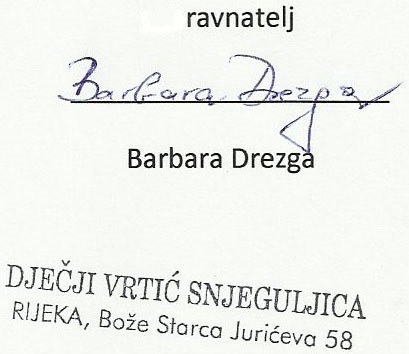 IME I PREZIMERADNO MJESTOSTRUČNA SPREMARadno vrijemeDjelatnik br.1Ravnatelj, odgajatelj  VSSpuno radno vrijemeDjelatnik br. 2Odgajatelj VŠSpuno radno vrijemeDjelatnik br.3Odgajatelj  VŠSpuno radno vrijemeDjelatnik br.4Odgajatelj  VŠSpuno radno vrijemeDjelatnik br.5OdgajateljSSSpuno radno vrijemeDjelatnik br.6SpremačicaSSSnepuno radno vrijeme